KocklådanJu fler kockar-kan bara bli bättre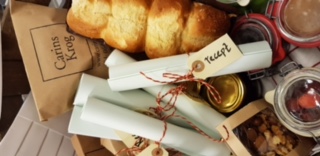 Vi på Carins Krog *levererar en kocklåda fylld med härliga råvaror- tillhörande recept med tips från köksmästaren för en rolig, god och glad hemmakväll i stugan med massor av kockar.Med kocklådan kommer viktiga tillbehör som stektermometer, mixerstav samt matlagningssnacks. Självklart, Kockmössor till samtliga. Välskrivna recept från köksmästaren.2-rätters 345 sek exkl moms.3-rätters 415 sek exkl moms.2 alternativ på förrätt/varmrätt/dessert. Alla väljer samma meny.Minst antal 10 betalande. * inom Åre*Blomkål gånger tre / blomkålspuré / apelsinstänkta blomkåls blad/ rosmarin stekta blomkålsstjälkar(se helheten)*Hjortråbiff / Grön ärtpuré / brynt smör kräm/ friterad kapris / (texturer i maträtter)**Halstrad röding/ Norrlansrulle (krämig potatis med bacon och purjolök i tunnbröd) / lingonsky(rött vin till fisk)**Lågtempad Kalventrecoté / Hasselbackspotatis/ dragonkräm/ picklad brysselkål/ gräddsås(förädla en köttdetalj, klassiskt)***Chokladpastej / fattig brioche/ creme fraiche/ bär och nöthonung(gör gammalt till lyxigt)***Osttallrik med jämtländsk ost/ morotsmarmelad/ knäckebröd / svartvinbärsgelé / gransirap(ost är alltid gott)